DAILY PROJECT STATUS REPORT TEMPLATE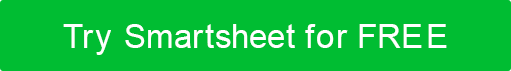 PROJECT INFORMATIONPROJECT INFORMATIONPROJECT NAMENameDATE OF REPORTMM/DD/YYPROJECTED DATE 
OF COMPLETIONMM/DD/YYPROJECT MANAGERNameDAILY STATUS CHECKDAILY STATUS CHECKDAILY STATUS CHECKDAILY STATUS CHECKDAILY STATUS CHECKDAILY STATUS CHECKTODAY'S OVERALL PROJECT STATUSIN PROGRESSDAILY PROGRESS SUMMARY AND KEY ACCOMPLISHMENTSDAILY PROGRESS SUMMARY AND KEY ACCOMPLISHMENTSDAILY PROGRESS SUMMARY AND KEY ACCOMPLISHMENTSDAILY PROGRESS SUMMARY AND KEY ACCOMPLISHMENTSDAILY PROGRESS SUMMARY AND KEY ACCOMPLISHMENTSDAILY PROGRESS SUMMARY AND KEY ACCOMPLISHMENTSDAILY PROGRESS SUMMARY AND KEY ACCOMPLISHMENTSDescribe today's overall progress.  Utilize Sketches/Diagrams, correction notice(s), delays and causes, change recommendations, etc.Describe today's overall progress.  Utilize Sketches/Diagrams, correction notice(s), delays and causes, change recommendations, etc.Describe today's overall progress.  Utilize Sketches/Diagrams, correction notice(s), delays and causes, change recommendations, etc.Describe today's overall progress.  Utilize Sketches/Diagrams, correction notice(s), delays and causes, change recommendations, etc.Describe today's overall progress.  Utilize Sketches/Diagrams, correction notice(s), delays and causes, change recommendations, etc.Describe today's overall progress.  Utilize Sketches/Diagrams, correction notice(s), delays and causes, change recommendations, etc.Describe today's overall progress.  Utilize Sketches/Diagrams, correction notice(s), delays and causes, change recommendations, etc.PROGRESS REPORTPROGRESS REPORTPROGRESS REPORTPROGRESS REPORTPROGRESS REPORTPROGRESS REPORTACTION ITEMSTATUSDATEDATEOWNERNOTESNOTESDeliverable 1OVERDUEMM/DD/YYMM/DD/YYDeliverable 2UP-TO-DATEMM/DD/YYMM/DD/YYDeliverable 3IN PROGRESSMM/DD/YYMM/DD/YYCOMPLETEMM/DD/YYMM/DD/YYCOMPLETEMM/DD/YYMM/DD/YYHOLDMM/DD/YYMM/DD/YYUPCOMING WORK OF NOTEUPCOMING WORK OF NOTEUPCOMING WORK OF NOTEUPCOMING WORK OF NOTEUPCOMING WORK OF NOTEUPCOMING WORK OF NOTEUPCOMING WORK OF NOTEADDITIONAL REMARKSADDITIONAL REMARKSADDITIONAL REMARKSADDITIONAL REMARKSADDITIONAL REMARKSADDITIONAL REMARKSADDITIONAL REMARKSPREPARER NAME AND TITLEPREPARER NAME AND TITLEPREPARER NAME AND TITLEPREPARER SIGNATUREPREPARER SIGNATUREDATEDATEDISCLAIMERAny articles, templates, or information provided by Smartsheet on the website are for reference only. While we strive to keep the information up to date and correct, we make no representations or warranties of any kind, express or implied, about the completeness, accuracy, reliability, suitability, or availability with respect to the website or the information, articles, templates, or related graphics contained on the website. Any reliance you place on such information is therefore strictly at your own risk.